АДМИНИСТРАЦИЯ ГОРОДА НОРИЛЬСКА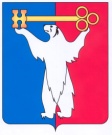 КРАСНОЯРСКОГО КРАЯРАСПОРЯЖЕНИЕ17.03. 2020		                             г. Норильск			                  №  1133О внесении изменений в распоряжение Администрации города Норильска от 26.07.2016 № 3713С целью приведения отдельных правовых актов Администрации города Норильска в соответствие с требованиями законодательства,Внести в Положение об Управлении экономики Администрации города Норильска, утвержденное распоряжением Администрации города Норильска от 26.07.2016 № 3713 (далее – Положение), следующие изменения:Пункт 2.12 Положения изложить в следующей редакции:«2.12. Участие в создании благоприятных условий для развития туризма на территории муниципального образования город Норильск.». Абзац четвертый пункта 3.7.7 Положения исключить.Пункт 3.12.10 Положения изложить в следующей редакции:«3.12.10. Координация деятельности МАУ «Центр развития туризма» по созданию условий для развития туризма на территории муниципального образования город Норильск.».Разместить настоящее распоряжение на официальном сайте муниципального образования город Норильск.Глава города Норильска 	 Р.В. Ахметчин